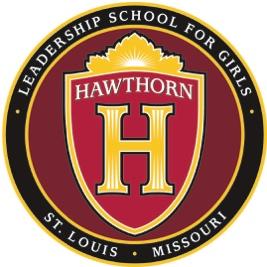 Hawthorn Board of Directors MeetingFriday, August 19, 2019   5 p.m.1901 N. Kingshighway Blvd., St. Louis, MO 63113Conference Call Number: 515-604-9099  Meeting ID: 102-640-373#Our Mission Statement: Hawthorn Leadership School for Girls provides a safe, nurturing and stimulating environment that enables young women from diverse backgrounds to achieve academic success in a college preparatory program and to become leaders in their communities and professions.Call to OrderPublic Comment (please sign in)Approval of Consent AgendaFinance Committee Report (Portis/Creeth/EdOps) (10 minutes)FY2018-19 wrap upJuly 2019 reviewHead of School Report (Robinson) (20 minutes)Summer Institute recapSchool calendarFirst days of schoolNext fociAssociate Head of School Report (Robinson) (10 minutes)Co-curricular/Extra-curricular activity plansBuilding and Grounds Committee Report (Rowbottom/Gray) (10 minutes)HVACGovernance Committee Report (Hall) (10 minutes)Elect Board designees to the Foundation BoardEstablish Committees and Chairs for 2019-20Board Chair Report (Love) (5 minutes)Employee Handbook approvalClosed Session to discuss legal (§ 610.021(1) RSMo.) and personnel (§ 610.021(3) and (13) RSMo.) matters AdjournHawthorn Board of Directors MeetingConsent Agenda(Applicable documentation distributed to the Board)Approval of the Minutes of the prior meetings of the Board of Directors Approval of Check Ledgers